РЕПУБЛИКА СРБИЈА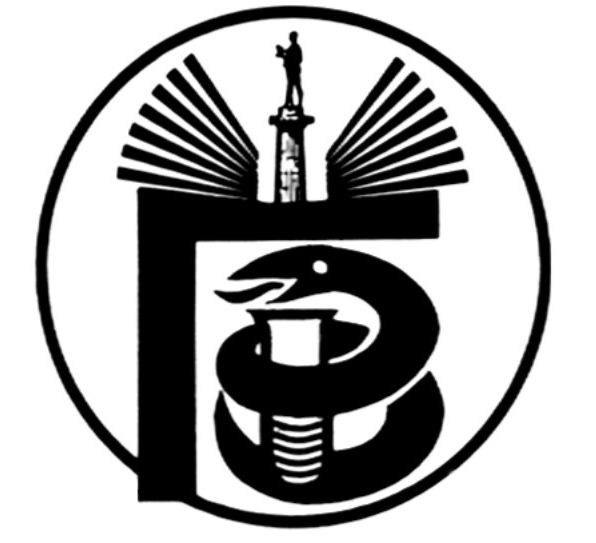 ГРАДСКИ ЗАВОД ЗА ЈАВНО ЗДРАВЉЕ, БЕОГРАД11000 БЕОГРАД, Булевар деспота Стефана 54-аЦентрала: 20 78 600   е-mail: info@zdravlje.org.rs    www.zdravlje.org.rsДиректор – тел: 32 33 976, факс: 32 27 828 email: direktor@zdravlje.org.rsСлужба за правне послове                                            Тел:  20 78 631        Факс:  32 27 828       e-mail: dusica.jovanovic@zdravlje.org.rsЖиро рачун: 840 – 627667 – 91ПИБ 100044907 Матични број 07041152Појашњење конкурсне документације ЈН бр. ВНУ 05-II-11/15         У поступку јавне набавке - ОДРЖАВАЊЕ ВОЗИЛА (АУТОМЕХАНИЧАРСКЕ, АУТОЛАКИРЕРСКЕ И АУТОЛИМАРСКЕ УСЛУГЕ)- ЗАМЕНА ДЕЛОВА, ЈН БР. ВНУ 05-II -11/15,  сагласно члану 63. став 2. Закона о јавним набавкама, (,,Службени гласник РС“, бр. 124/12, у даљем тексту: Закон), пристигла су питања којим се од Комисије за јавну набавку захтева појашњење конкурсне документације за  предметну јавну набавку.Питање:  Поштовани,у документацији јавне набавке у обрасцу структуре понуђених цена и у самој понуди, и понуди за редован сервис, у оквиру партије 3, потребно је унети вредности јединачних и укупних цена . Како би смо правилно попунили документацију да ли можете прецизније да нам појасните које су то тачно вредности .(Да ли се структура цена односи искључиво на вредности само услуге? Да ли је вредност јединачне цене цена само услуге замене или услуге замене + вредност наведеног дела? Коју тачно вредност представља укупна цена и како се добија њена вредност? Да ли се у понуди за редован сервис такође тажи само вредност услуге замене делова без вредности делова?).Одговор: У одељку 3 Конкурсне документације, за предметну партију стоји следеће:ЗА СТАВКУ 1 - Замена резервних делова за службени аутомобил марке DACIA (Dacia Sandero Stepway), којi je у гарантном року, а од стране овлашћеног сервиса аутомобила за возила марке DACIA: „Цена свеке услуге укључује цену резервних делова, рад сервисера („руке“) и све друге зависне и пратеће трошкове изузев ПДВ-а“;ЗА СТАВКУ 2 - пружање услуга малог и великог сервиса за службени аутомобил марке DACIA (Dacia Sandero Stepway), којi je у гарантном року, а од стране овлашћеног сервиса аутомобила за возила марке DACIA: „Цене услуга „малог сервиса“ и „великог сервиса“ укључује цену резервних делова, рад сервисера („руке“) и све друге зависне и пратеће трошкове изузев ПДВ-а“.Дакле, у образац структуре цене, дакле, треба унети цене услуге које подразумевају све наведено, а процентуално се исказује колики проценат, од те укупне цене, заузимају цене „материјала“ и „рада“.  Под укупном ценом подразумева се јединична цена помножена са количином која је дата у обрасцу 3 и обрасцу понуде.				                       КОМИСИЈА ЗА ЈАВНУ НАБАВКУ ВНУ 05-II -11/15